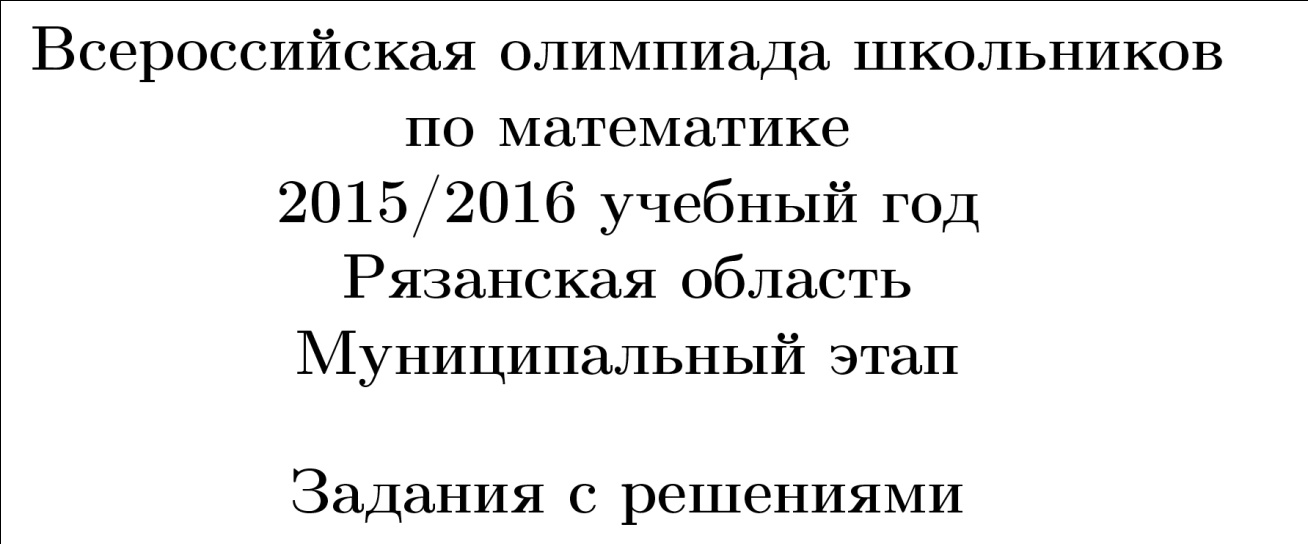 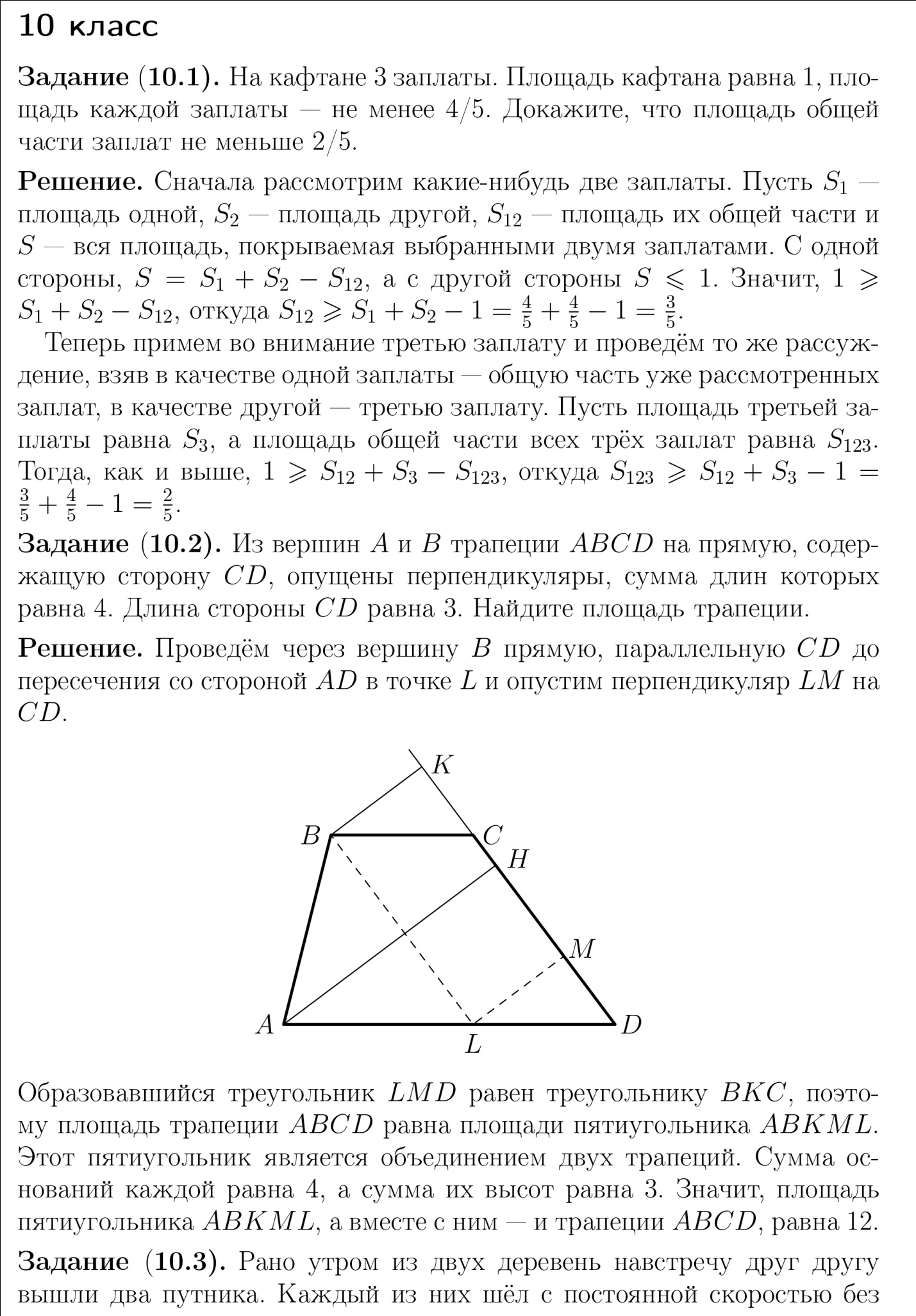 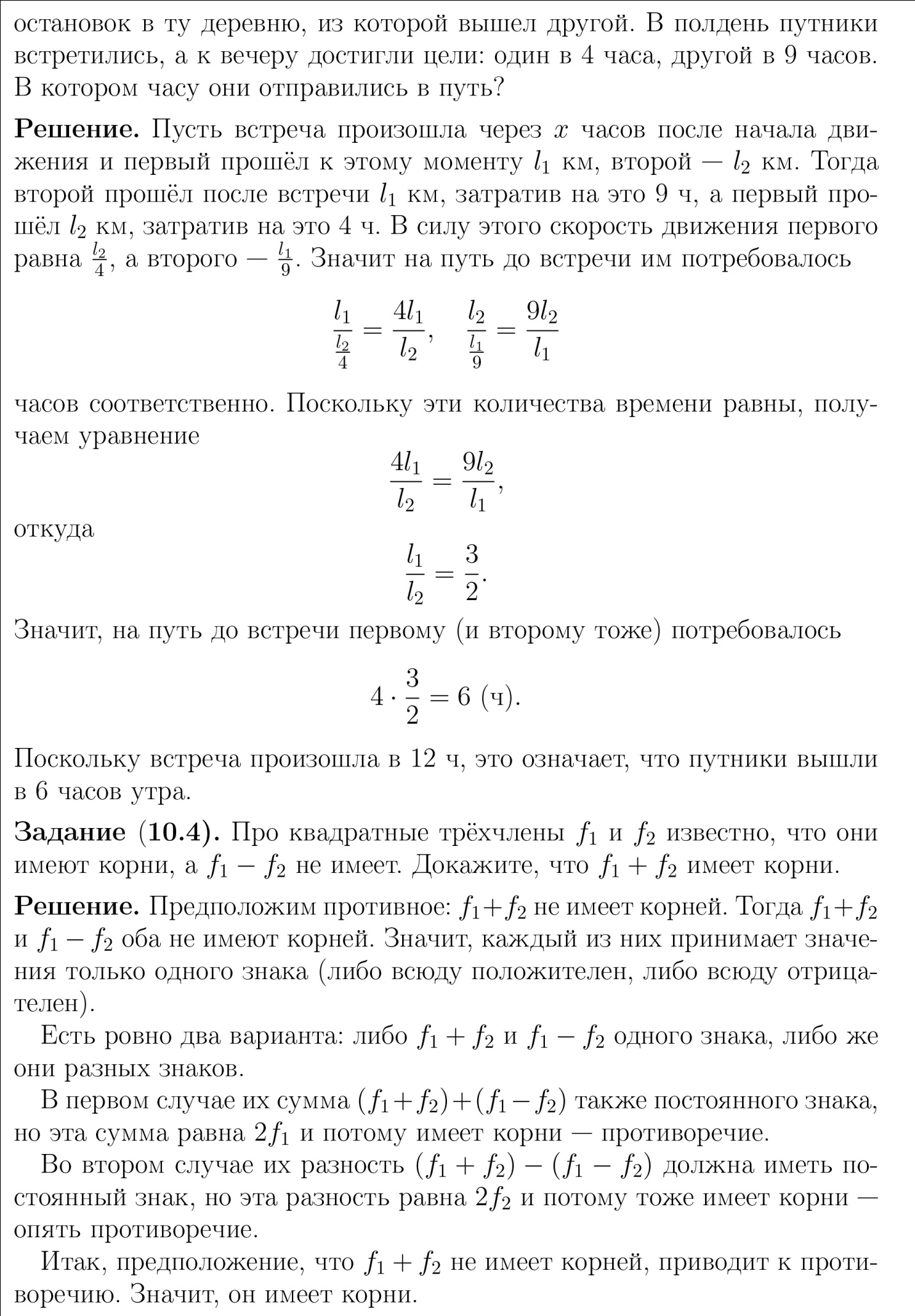 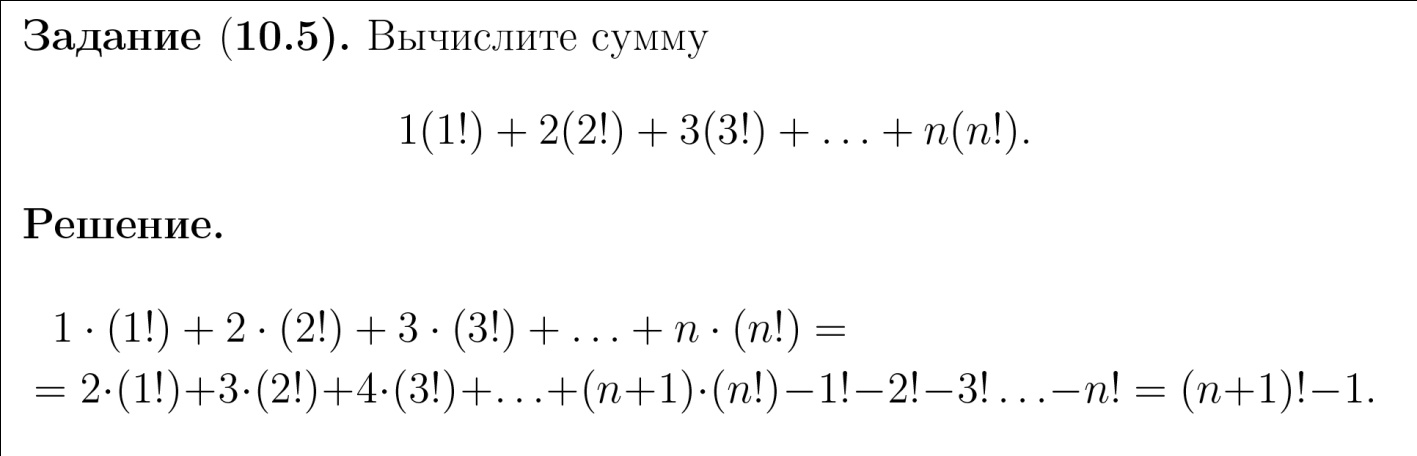 ПредметПримечания(ошибки, опечатки в заданиях, изменение критериев)Математика10 класс: № 2 верный ответ 6. Отсутствие критериев оценки. Каждое задание оценивалось в 4 балла. Максимум 20 баллов.